Nr. 5-2015 kviksølv i ØstersøenFag: Biologi B+A med kemiboksKatrine Hulgard og Caroline Vandt Madsen, Biologiformidling.dk, december 2015(Kemiboks: Michael Bjerring Christiansen, Århus Statsgymnasium)Spørgsmål til artiklenHvorfor må man ikke lege med kviksølv mere?Hvor kommer størstedelen af kviksølvforureningen fra?Har vi også problemer med kviksølvforurening i Danmark?Hvorfor frarådes gravide at spise laks, som er fanget i Østersøen?Hvorfor påvirkes Østersøen ekstra meget af menneskelig aktivitet i forhold til andre farvande?Hvad er EU’s grænseværdier for kviksølv?Hvilke organismer står for transformationen mellem uorganisk og organisk kviksølv, og hvor findes disse organismer? Hvilken form for kviksølv kan ophobes gennem fødekæden?Hvor har Anne Lærke Sørensen fundet kviksølvkoncentrationer op til 50 gange højere end normalværdierne?Hvad sker der med det kviksølv, der er i de døde alger, som synker til bunds?Hvad simulerer Baltsem modellen?Hvorfor skal forskellige modeller kombineres?Hvad er symptomerne på uorganisk kviksølvforgiftning?Uddybende opgaver og spørgsmålForklar hvad bioakkumulering er. Hvordan kan det påvirke fødekæder? Find andre eksempler på bioakkumulering.Diskutér hvorfor det er vigtigt at udvikle modeller, som den Anne Lærke Sørensen er i gang med at udvikle. Hvilken ny viden giver det?Man kan bruge LC50 til at måle hvor giftigt et stof er. Find hvordan man beregner LC50. Opstil et forsøg, hvor kviksølvs LC50 bestemmes.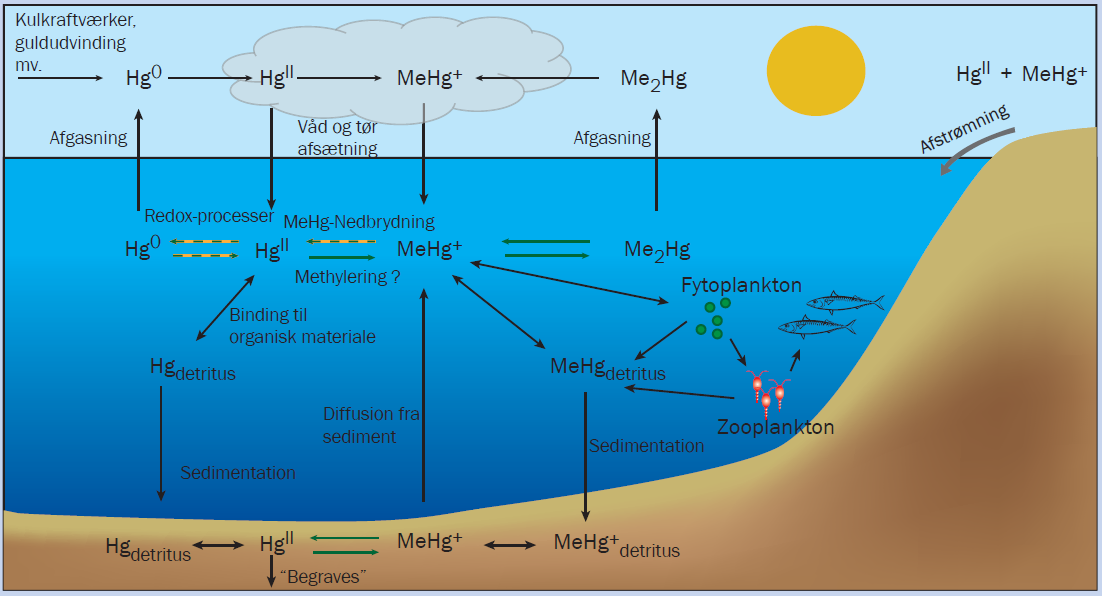 Perspektiverende opgaver og spørgsmålGennem historien har der været gentagne eksempler på, at et bestemt stof eller kemikalie har vist sig at være toksisk. Det kan f.eks. være stoffet DDT, som var skyld i at antallet af rovfugle faldt drastisk, da DDT bevirkede at æggeskallerne blevet skrøbelige og derfor let gik i stykker. I dag er der omkring 20.000 forskellige kemiske stoffer på det danske marked, der bruges til ca. 200.000 forskellige varer. Der bruges ca. 8 tons af disse på årsbasis. De færreste kemiske stoffer er undersøgt for skadelige virkninger, men vurderes ved hjælp af modeller om de har farlige egenskaber.Hvad er fordelene/ulemperne ved at få en model til at vurdere de kemiske stoffer?Diskutér hvorvidt det er et problem, at man kun vurderer dem ud fra modeller. Nogle kemiske stoffer, kaldet POP (persistente organiske miljøgifte), nedbrydes meget langsomt i naturen og kan ophobes i organismer. Der er især 12 stoffer, som er farlige. De kaldes bl.a. ”det farlige dusin”. Find ud af hvilke stoffer der er tale om.Hvilke virkninger har disse?Skadevirkningerne fra disse stoffer har været utilsigtede. Hvad har det medført?Når kemiske stoffer kommer ud i miljøet, kan disse have en cocktail-effekt. Det vil sige, at blandingen af forskellige stoffer kan bevirke, at stoffernes effekt ændres eller forstærkes. Diskutér, hvad det betyder for miljøet, at stofferne kan have en cocktail-effekt. Vurdér, hvordan man kan finde ud af, om stoffer har en cocktail-effekt, og hvilke virkninger en eventuel cocktail-effekt kan have. Vurdér, om det er muligt at undersøge alle kombinationer af kemiske stoffer i den danske natur. Eksamensopgaver med relevansBiologi AAugust 2013, Opgave 2. Tubocurarin (Giftstoffet tubocurarin og hvordan man måler dødelighed og LC50)August 2011, Opgave 1. Dyreplankton i søer (Fødekæder, og effekter på dyreplankton)Maj 2010, Opgave 2. Odderen (Hvordan odderens fødesammensætning er og derved indholdet af PCB, og hvilke konsekvenser et højt indhold af PCB har for Odder populationen.).Til lærerenDenne artikel med tilhørende undervisningsmateriale er relevant for undervisningsforløb – fra undersøgelser af økosystem og bioakkumulering, til toksikologiske undersøgelser og en diskussion om kemiske stoffer i miljøet. Der er 13 spørgsmål til artiklen ”Kviksølv i Østersøen”, som skal sikre, at eleverne har læst og forstået artiklen. De uddybende spørgsmål og opgaver får eleverne til at arbejde dybere med emnet, mens de perspektiverende spørgsmål og opgaver inddrager nye vinkler og perspektiverer til andre kemiske stoffer. Det relaterede materiale er supplerende og kan med fordel bruges i forbindelse med de perspektiverende spørgsmål og opgaver. Kemiboksen er lavet, så den kan pilles ud eller springes over, uden at det har nogen indflydelse på biologidelen.Relateret materialePoul Bjerregaard, Økotoksikologi, Gyldendal, 5. udgave 2013. ISBN-13: 9788702140590http://nyhederne.tv2.dk/article.php/id-1439087:finder-farlige-kemikalier-i-b%C3%B8rn-og-unge.htmlhttp://mst.dk/service/nyheder/nyhedsarkiv/2012/feb/ny-folder-om-cocktaileffekter/http://norden.diva-portal.org/smash/record.jsf?pid=diva2%3A702829&dswid=6371http://mst.dk/virksomhed-myndighed/kemikalier/regulering-og-regler/faktaark-om-kemikaliereglerne/pop-stoffer/http://www.sns.dk/udgivelser/2000/indikator2000/kap8/index.html